П Р И К А Зот « 12 » января  2018 г. №  2с. ОнгудайОб утверждении типовой формы соглашения о предоставлении субсидии из бюджета муниципального образования «Онгудайский район» бюджетному или автономному учреждению на финансовое обеспечение выполнения муниципального задания на оказание муниципальных услуг (выполнение работ)В соответствии с пунктом 37 Положение о формировании муниципального задания в отношении муниципальных учреждений муниципального образования «Онгудайский район» и финансовом обеспечении выполнения муниципального задания, утвержденного постановлением  Главы района (аймака)  от 23 ноября 2016 г. № 328 « О порядке формирования муниципального задания в отношении муниципальных учреждений муниципального образования «Онгудайский район» и финансовом обеспечении выполнения муниципального задания и отмене Постановление Главы района (аймака) от 30.12.2010г. №1155»,, п р и к а з ы в а ю:1. Утвердить прилагаемую Типовую форму соглашения о предоставлении субсидии из  бюджета муниципального образования «Онгудайский район» бюджетному или автономному учреждению на финансовое обеспечение выполнения муниципального задания на оказания муниципальных услуг (выполнение работ) (далее - Типовая форма, соглашение).2. Установить, что соглашение заключается в соответствии с Типовой формой, начиная с соглашений на 2018 год.3. Исполнительным органам администрации муниципального образования «Онгудайский район», осуществляющего функции полномочия учредителя в отношении бюджетного и автономного учреждения привести в соответствие соглашение доведенные до подведомственных автономных и бюджетных учреждений в течение 2018 года.Заместитель главы района (аймака), начальник Управления по экономике и финансам                                                      Р.Н.Байдалаков			                                 УТВЕРЖДЕНАприказом Управления по экономике и финансам Онгудайского районаот «12» января 2018 г. № 2Типовая форма соглашенияо предоставлении субсидии из бюджета муниципального образования «Онгудайский район» бюджетному или автономному учреждениюна финансовое обеспечение выполнения муниципальногозадания на оказание муниципальных услуг(выполнение работ)            г. _______________________________________________________________________                                                         (место заключения соглашения)«__» ________________ 20__ г.                 № __________________________________________(дата заключения соглашения)                                             (номер соглашения)    ____________________________________________________________________________,            (наименование исполнительного органа администрации муниципального образования «Онгудайский район», осуществляющего функции полномочия учредителя в отношении бюджетного или автономного учреждения, которому как получателю средств бюджета муниципального образования «Онгудайский район» доведены лимиты бюджетных обязательств на предоставление субсидий бюджетным и автономным учреждениям на финансовое обеспечение выполнения ими муниципального задания на оказание муниципальных  услуг (выполнение работ), именуемый в дальнейшем «Учредитель»), в лице_______________________________________________________________________________    (наименование должности руководителя Учредителя или уполномоченного им лица)_________________________________________________________________________, (фамилия, имя, отчество (при наличии) руководителя Учредителя или уполномоченного им лица)действующего на основании _____________________________________________________,(положение о исполнительном органе администрации муниципального образования «Онгудайский район», доверенность, приказ или иной документ, удостоверяющий полномочия) с одной стороны и ______________________________________________________________________________,(наименование бюджетного или автономного учреждения) именуемое в дальнейшем «Учреждение», в лице______________________________________________________________________________(наименование должности руководителя Учреждения или уполномоченного им лица)______________________________________________________________________________, (фамилия, имя, отчество (при наличии) руководителя Учреждения или уполномоченного им лица) действующего  на основании _____________________________________________________,                                                  (устав Учреждения или иной уполномочивающий документ)с другой стороны, далее именуемые «Стороны», в соответствии с Бюджетным кодексом Российской Федерации, Положением о формировании муниципального задания в отношении муниципальных учреждений муниципального образования «Онгудайский район» и финансовом обеспечении выполнения муниципального задания, утвержденного постановлением  Главы района (аймака)  от 23 ноября 2016 г. № 328 « О порядке формирования муниципального задания в отношении муниципальных учреждений муниципального образования «Онгудайский район» и финансовом обеспечении выполнения муниципального задания и отмене Постановление Главы района (аймака) от 30.12.2010г. №1155», заключили настоящее Соглашение о нижеследующем.I. Предмет Соглашения1.1. Предметом настоящего Соглашения является предоставление Учреждению из бюджета муниципального образования «Онгудайский район» в 20__ году/20__ - 20__ годах <1> субсидии на финансовое обеспечение выполнения муниципального задания на оказание муниципальных услуг (выполнение работ) (приказ) № ________ от «__» _________ 20__ года (далее - Субсидия, муниципальное задание).--------------------------------<1> Указывается в соответствии со сроком утверждения бюджета муниципального образования «Онгудайский район».II. Порядок, условия предоставления Субсидии и финансовоеобеспечение выполнения муниципального задания2.1. Субсидия предоставляется Учреждению на оказание муниципальных услуг (выполнение работ), установленных в муниципальном задании.2.2. Субсидия предоставляется в пределах лимитов бюджетных обязательств, доведенных Учредителю, как получателю средств бюджета муниципального образования «Онгудайский район» по кодам классификации расходов бюджетов Российской Федерации (далее - коды БК), в следующем размере <1>:--------------------------------<1> Если Субсидия предоставляется по нескольким кодам БК, то указываются последовательно год предоставления Субсидии, соответствующие коды БК, а также суммы Субсидии, предоставляемые по таким кодам БК.    в 20__ году ________ (__________________) рублей - по коду БК ________;                           (сумма прописью)                                                        (код БК)    в 20__ году ________ (__________________) рублей - по коду БК ________;                           (сумма прописью)                                                         (код БК)    в 20__ году ________ (__________________) рублей - по коду БК ________.                           (сумма прописью)                                                          (код БК)2.3. Размер Субсидии рассчитывается в соответствии с показателями муниципального задания на основании нормативных затрат на оказание муниципальных услуг с применением базовых нормативов затрат и корректирующих коэффициентов к базовым нормативам затрат и нормативных затрат на выполнение работ <1>, определенных в соответствии с Положением.--------------------------------<1> При расчете размера Субсидии по решению Учредителя вместо нормативных затрат на выполнение работ могут использоваться затраты на выполнение работ. При этом указанное решение должно быть принято не позднее срока предоставления Субсидии.III. Порядок перечисления Субсидии3.1. Перечисление Субсидии осуществляется в соответствии с Положением:    3.1.1. на лицевой счет, открытый Учреждению в _________________________________________________________________________________________________________________;     (наименование территориального органа Федерального казначейства)IV. Взаимодействие Сторон4.1. Учредитель обязуется:4.1.1. обеспечить предоставление Субсидии в соответствии с разделом II настоящего Соглашения;4.1.2. размещать на официальном сайте Учредителя в информационно-телекоммуникационной сети "Интернет" информацию о нормативных затратах, на основании которых рассчитан размер Субсидии, указанный в пункте 2.2 настоящего Соглашения, не позднее ___ рабочих дней после утверждения нормативных затрат (внесения в них изменений);4.1.3. обеспечивать перечисление Субсидии на соответствующий счет, указанный в разделе VIII настоящего Соглашения, согласно графику перечисления Субсидии в соответствии с приложением № ___ к настоящему Соглашению <1>, являющимся неотъемлемой частью настоящего Соглашения;--------------------------------<1> Приложение, указанное в пункте 4.1.3, оформляется в соответствии с приложением № 1 к настоящей Типовой форме.4.1.4. осуществлять контроль за выполнением Учреждением муниципального задания в порядке, предусмотренном  муниципальным  заданием, и соблюдением Учреждением условий, установленных Положением и настоящим Соглашением;4.1.5. рассматривать предложения Учреждения, связанные с исполнением настоящего Соглашения, в том числе по изменению размера Субсидии, и направлять Учреждению решения по результатам их рассмотрения не позднее ___ рабочих дней после получения предложений;4.1.6. вносить изменения в показатели, характеризующие объем муниципальных услуг, установленные в муниципальном  задании, на основании данных предварительного отчета об исполнении муниципального задания в текущем финансовом году <1>, представленного Учреждением в соответствии с пунктом 4.3.4.1 настоящего Соглашения, в течение ___ дней со дня его представления Учреждением, в случае если на основании данных предварительного отчета об исполнении муниципального задания необходимо уменьшить показатели, характеризующие объем муниципальных услуг, установленные в муниципальном задании;--------------------------------<1> Финансовый год, соответствующий году предоставления Субсидии.4.1.7. направлять Учреждению расчет средств Субсидии, подлежащих возврату в бюджет муниципального образования «Онгудайский район» на 1 января 20__ г. <1>, составленный по форме согласно приложению № ___ к настоящему Соглашению <2>, являющемуся неотъемлемой частью настоящего Соглашения, в срок до "__" ______ 20__ г. <3>;--------------------------------<1> Формируется на 1 января финансового года, следующего за годом предоставления Субсидии.<2> Приложение, указанное в пункте 4.1.7, оформляется в соответствии с приложением № 2 к настоящей Типовой форме.<3> Указывается число и месяц, а также год, следующий за годом предоставления Субсидии.4.1.8. принимать меры, обеспечивающие перечисление Учреждением Учредителю в бюджет муниципального образования "Онгудайский район" средств Субсидии, подлежащих возврату в бюджет муниципального образования «Онгудайский район»  на 1 января 20__ г., в соответствии с расчетом, указанным в пункте 4.1.7 настоящего Соглашения, в срок, указанный в пункте 4.3.2 настоящего Соглашения;4.1.9. выполнять иные обязательства, установленные бюджетным законодательством Российской Федерации, Республики Алтай, нормативно правовыми актами муниципального образования «Онгудайский район», Положением и настоящим Соглашением <1>:--------------------------------<1> Указываются иные конкретные обязательства (при наличии).    4.1.9.1. ______________________________________________________________________;    4.1.9.2. ______________________________________________________________________.4.2. Учредитель вправе:4.2.1. запрашивать у Учреждения информацию и документы, необходимые для осуществления контроля за выполнением Учреждением муниципального задания;4.2.2. принимать решение об изменении размера Субсидии:4.2.2.1. при соответствующем изменении показателей, характеризующих объем муниципальных услуг (работ), установленных в муниципальном задании, в случае:4.2.2.1.1. уменьшения Учредителю ранее утвержденных лимитов бюджетных обязательств, указанных в пункте 2.2 настоящего Соглашения;4.2.2.1.2. увеличения (при наличии у Учредителя лимитов бюджетных обязательств, указанных в пункте 2.2 настоящего Соглашения) или уменьшения потребности в оказании муниципальных услуг (выполнении работ);4.2.2.1.3. принятия решения по результатам рассмотрения предложений Учреждения, направленных в соответствии с пунктом 4.4.2 настоящего Соглашения;4.2.2.2. без соответствующего изменения показателей, характеризующих объем муниципальных услуг (работ), установленных в муниципальном задании, в случае внесения изменений в нормативные затраты в связи с изменением размеров выплат работникам (отдельным категориям работников) Учреждения, непосредственно связанных с оказанием муниципальной услуги (выполнением работы), иных выплат, связанных с оказанием муниципальной услуги (выполнением работы), приводящих к изменению объема финансового обеспечения выполнения муниципального задания, вследствие принятия нормативных правовых актов Российской Федерации, Республики Алтай и  муниципального образования «Онгудайский район» (внесением изменений в нормативные правовые акты Российской Федерации, Республики Алтай и муниципального образования);4.2.3. осуществлять иные права, установленные бюджетным законодательством Российской Федерации, Республики Алтай, нормативно правовыми актами муниципального образования «Онгудайский район», Положением и настоящим Соглашением <1>:--------------------------------<1> Указываются иные конкретные права (при наличии).    4.2.3.1. ______________________________________________________________________;    4.2.3.2. ______________________________________________________________________.4.3. Учреждение обязуется:4.3.1. предоставлять в течение ___ дней по запросу Учредителя информацию и документы, необходимые для осуществления контроля, предусмотренного пунктом 4.1.4 настоящего Соглашения;4.3.2. осуществлять в срок до «__» ____________ 20__ г. <1> возврат средств Субсидии, подлежащих возврату в бюджет муниципального образования «Онгудайский район» на 1 января 20__ г., в размере, указанном в расчете, представленном Учредителем в соответствии с пунктом 4.1.7 настоящего Соглашения;--------------------------------<1> Указывается число и месяц, а также год, следующий за годом предоставления Субсидии, но не позднее сроков, установленных бюджетным законодательством Российской Федерации, Республики Алтай и нормативно правовыми актами муниципального образования «Онгудайский район».    4.3.3.  направлять  средства  Субсидии на выплаты, установленные планом финансово-хозяйственной    деятельности    Учреждения    (далее    -   план финансово-хозяйственной  деятельности),  сформированным  и  утвержденным  в порядке, определенном __________________________________________________________________________ <1>;                     (реквизиты нормативного правового акта Учредителя)--------------------------------<1> Указываются реквизиты нормативного правового акта Учредителя, определяющего порядок составления и утверждения плана финансово-хозяйственной деятельности Учреждения.4.3.4. представлять Учредителю в соответствии с Положением:4.3.4.1. предварительный отчет об исполнении муниципального задания <1>, составленный по форме, предусмотренной для отчета о выполнении муниципального задания (приложение № 2 к Положению), в срок до «__» ______________ 20__ г. <2>;--------------------------------<1> В отношении выполнения работ представляется Учреждением в случае установления Учредителем соответствующего требования в муниципальном задании.<2> Указывается число и месяц, а также год предоставления Субсидии, соответствующие сроку, установленному Учредителем в муниципальном задании.4.3.4.2. отчет о выполнении муниципального задания по форме, согласно приложению № 2 к Положению, в срок до «__» __________ 20__ г. <1>;--------------------------------<1> Указывается число и месяц, а также год, следующий за годом предоставления Субсидии, соответствующие сроку, установленному Учредителем в муниципальном задании, но не позднее 1 марта финансового года, следующего за годом предоставления Субсидии.4.3.5. выполнять иные обязательства, установленные бюджетным законодательством Российской Федерации, Республики Алтай, нормативно правовыми актами муниципального образования «Онгудайский район», Положением и настоящим Соглашением <1>:--------------------------------<1> Указываются иные конкретные обязательства (при наличии).    4.3.5.1. ______________________________________________________________________;    4.3.5.2. ______________________________________________________________________.4.4. Учреждение вправе:4.4.1. направлять неиспользованный в 20__ г. <1> остаток Субсидии на осуществление в 20__ г. <2> расходов в соответствии с планом финансово-хозяйственной деятельности для достижения целей, предусмотренных уставом Учреждения, за исключением средств Субсидии, подлежащих возврату в бюджет муниципального образования «Онгудайский район» в соответствии с пунктом 4.3.2 настоящего Соглашения;--------------------------------<1> Указывается год предоставления Субсидии.<2> Указывается год, следующий за годом предоставления Субсидии.4.4.2. направлять Учредителю предложения по исполнению настоящего Соглашения, в том числе по изменению размера Субсидии;4.4.3. обращаться к Учредителю в целях получения разъяснений в связи с исполнением настоящего Соглашения;4.4.4. осуществлять иные права, установленные бюджетным законодательством Российской Федерации, Республики Алтай, нормативно правовыми актами муниципального образования «Онгудайский район»,  Положением и настоящим Соглашением <1>:--------------------------------<1> Указываются иные конкретные права (при наличии).    4.4.4.1. ______________________________________________________________________;    4.4.4.2. _____________________________________________________________________.V. Ответственность Сторон5.1. В случае неисполнения или ненадлежащего исполнения своих обязательств по настоящему Соглашению Стороны несут ответственность в соответствии с законодательством Российской Федерации, Республики Алтай, нормативно правовыми актами муниципального образования «Онгудайский район».5.2. Иные положения об ответственности за неисполнение или ненадлежащее исполнение Сторонами обязательств по настоящему Соглашению <1>:--------------------------------<1> Указываются иные конкретные положения (при наличии).    5.2.1. _______________________________________________________________________;    5.2.2. _______________________________________________________________________.VI. Иные условия6.1. Иные условия по настоящему Соглашению <1>:--------------------------------<1> Указываются иные конкретные условия помимо условий, установленных настоящей Типовой формой (при наличии).    6.1.1. _______________________________________________________________________;    6.1.2. _______________________________________________________________________.VII. Заключительные положения7.1. Расторжение Соглашения осуществляется по соглашению сторон и оформляется в виде соглашения о расторжении настоящего Соглашения.7.2. При досрочном прекращении выполнения муниципального задания по установленным в нем основаниям неиспользованные остатки Субсидии в размере, соответствующем показателям, характеризующим объем неоказанных муниципальных услуг (невыполненных работ), подлежат перечислению Учреждением в бюджет муниципального образования «Онгудайский район» в установленном порядке <1>.--------------------------------<1> В порядке, установленном для учета возврата дебиторской задолженности финансового года, соответствующего году предоставления Субсидии, в соответствии с пунктом 30 Положения.7.3. Споры, возникающие между Сторонами в связи с исполнением настоящего Соглашения, решаются ими, по возможности, путем проведения переговоров с оформлением соответствующих протоколов или иных документов. При недостижении согласия споры между Сторонами решаются в судебном порядке.7.4. Настоящее Соглашение вступает в силу с даты его подписания лицами, имеющими право действовать от имени каждой из Сторон, но не ранее доведения лимитов бюджетных обязательств, указанных в пункте 2.2 настоящего Соглашения, и действует до полного исполнения Сторонами своих обязательств по настоящему Соглашению.7.5. Изменение настоящего Соглашения, в том числе в соответствии с положениями пункта 4.2.2 настоящего Соглашения, осуществляется по соглашению Сторон и оформляется в виде дополнительного соглашения, являющегося неотъемлемой частью настоящего Соглашения <1>.--------------------------------<1> Дополнительное соглашение, указанное в пункте 7.5, оформляется согласно приложению № 3 к настоящей Типовой форме.7.7. настоящее Соглашение составлено в форме бумажного документа в двух экземплярах, по одному экземпляру для каждой из Сторон .VIII. Платежные реквизиты СторонIX. Подписи СторонПриложение № 1к Типовой форме соглашения о предоставлениисубсидии бюджетномуили автономному учреждению на финансовоеобеспечение выполнения муниципальногозадания на оказание муниципальных услуг(выполнение работ), утвержденной приказомУправления по экономике и финансам Онгудайского районаот 12.01.2018г № 2Приложение № ___ к Соглашению от ____________ № _____(Приложение № ____к Дополнительному соглашению от ___________ № _______) <1>График перечисления Субсидии (Изменения в график перечисления Субсидии) <2>Наименование Учредителя ___________________________________________________Наименование Учреждения ___________________________________________________--------------------------------<1> Указывается в случае заключения Дополнительного соглашения к Соглашению.<2> Указывается в случае внесения изменения в график перечисления Субсидии, при этом в графах 6 - 8 настоящего графика указываются изменения сумм, подлежащих перечислению: со знаком «плюс» при их увеличении и со знаком «минус» при их уменьшении.<3> Указывается в соответствии с пунктом 2.1 Соглашения.<4> Указываются конкретные сроки перечисления Субсидии Учреждению, при этом перечисление Субсидии должно осуществляться в соответствии с требованиями, установленными пунктом 39 Положения, а перечисление платежа, завершающего выплату Субсидии, в IV квартале - после предоставления Учреждением предварительного отчета об исполнении муниципального задания за соответствующий финансовый год в соответствии с пунктом 4.3.5.1 Соглашения и его рассмотрения Учредителем в соответствии с пунктом 4.1.5 Соглашения.<5> Заполняется по решению Учредителя для отражения сумм, подлежащих перечислению за счет средств республиканского бюджета Республики Алтай.Приложение № 2к Типовой форме соглашения о предоставлениисубсидии бюджетномуили автономному учреждению на финансовоеобеспечение выполнения муниципальногозадания на оказание муниципальных услуг(выполнение работ), утвержденной приказомУправления по экономике и финансам Онгудайского районаот 12.01.2018г № 2Приложение № ___к Соглашениюот ____________ № _____Расчетсредств Субсидии, подлежащих возврату в бюджет муниципального образования «Онгудайский район»на 1 января 20__ г. <1>,Наименование Учредителя ___________________________________________________Наименование Учреждения ___________________________________________________Руководитель(уполномоченное лицо) _____________ ___________ ___________________________                       (должность)   (подпись)     (расшифровка подписи)«__» ____________ 20__ г.--------------------------------<1> Указывается финансовый год, следующий за годом предоставления Субсидии.<2> Указывается в соответствии с муниципальным  заданием.<3> Указывается в соответствии с данными из графы 13 пунктов 3.2 частей 1 и 2 отчета о выполнении муниципального задания, представляемого в соответствии с пунктом 4.3.5.2 Соглашения.<4> Указываются нормативные затраты, рассчитанные в соответствии с пунктом 2.2 Соглашения.<5> Рассчитывается как произведение значений в графах 12 и 13 настоящего Расчета.Приложение № 3к Типовой форме соглашения о предоставлении субсидии  бюджетному или автономному учреждению на финансовое обеспечение выполнения муниципального задания на оказание муниципальных услуг (выполнение работ), утвержденной приказом Управления по экономике и финансам Онгудайского районаот 12.01.2018 г. № 2Дополнительное соглашениек Соглашению о предоставлении субсидии из бюджета муниципального образования «Онгудайский район»  бюджетному или автономному учреждениюна финансовое обеспечение выполнения муниципальногозадания на оказание муниципальных услуг(выполнение работ) <1>от «__» _______ № ___            с. _______________________________________________                (место заключения дополнительного соглашения)«__» ___________________ 20__ г.                   № ______________________(дата заключения дополнительного                     (номер дополнительного           соглашения)                                                 соглашения)    ______________________________________________________________________,           (наименование исполнительного органа администрации муниципального образования «Онгудайский район», осуществляющего функции полномочия учредителя в отношении бюджетного или автономного учреждения, которому как получателю средств бюджета муниципального образования «Онгудайский район» доведены лимиты бюджетных обязательств на предоставление субсидий бюджетным и автономным учреждениям на финансовое обеспечение выполнения ими муниципального задания на оказание муниципальных  услуг (выполнение работ), именуемый в дальнейшем «Учредитель»), в лице____________________________________________________________________________наименование должности руководителя Учредителя или уполномоченного им лица)____________________________________________________________________________, фамилия, имя, отчество (при наличии) руководителя Учредителя или уполномоченного им лица)действующего на основании ____________________________________________________________________________,(положение о исполнительном органе администрации муниципального образования «Онгудайский район» доверенность, приказ или иной документ, удостоверяющий полномочия)с одной стороны, и _________________________________________________________,                    (наименование муниципального бюджетного или автономного                                        учреждения)именуемое        в        дальнейшем      "Учреждение",        в       лице____________________________________________________________________________    (наименование должности руководителя Учреждения или уполномоченного                                 им лица)____________________________________________________________________________,(фамилия, имя, отчество (при наличии) руководителя Учреждения или уполномоченного им лица)Действующего на основании __________________________________________________,                                        (устав Учреждения или иной уполномочивающий документ)с  другой  стороны, далее именуемые «Стороны», в соответствии с пунктом 7.5Соглашения  о  предоставлении субсидии из бюджета муниципального образования «Онгудайский район» бюджетному  или автономному учреждению на финансовое обеспечение выполнения муниципального задания на оказание муниципальных  услуг (выполнение работ) от «__» ________________ № __________ (далее-Соглашение)_______________________________________________________________________ <3> (иные основания для заключения настоящего Дополнительного соглашения) заключили настоящее Дополнительное соглашение к Соглашению о нижеследующем.--------------------------------1. Внести в Соглашение следующие изменения <1>:--------------------------------<1> Указываются пункты и (или) разделы Соглашения, в которые вносятся изменения.1.1. в преамбуле:1.1.1. ___________________________________________________________________;1.1.2. ___________________________________________________________________;1.2. в разделе I «Предмет Соглашения»:1.2.1. в пункте 1.1 слова «муниципального задания на оказание муниципальных услуг (выполнение работ) « _____ от «__» _________ 20__ года» заменить словами «муниципального задания на оказание муниципальных услуг (выполнение работ) « _____ от «__» ________ 20__ года»;1.3. в разделе II "Порядок, условия предоставления Субсидии и финансовое обеспечение выполнения муниципального задания":    1.3.1. в абзаце _________________ пункта 2.2 сумму Субсидии в 20__ году______________ (_________________________) рублей - по коду БК __________________                     (сумма прописью)                                                                          (код БК)увеличить/уменьшить на ___________________ рублей <1>;--------------------------------<1> Указываются изменения сумм, подлежащих перечислению: со знаком «плюс» при их увеличении и со знаком «минус» при их уменьшении.1.4. в разделе III «Порядок перечисления Субсидии»:    1.4.1. в пункте 3.1.1 слова «в _______________________________________________________________________________________________________________________________;     (наименование территориального органа Федерального казначейства)»заменить словами «в ________________________________________________________________________________________________________________________________________;    (наименование территориального органа Федерального казначейства)»;1.5. в разделе IV «Взаимодействие Сторон»:1.5.1. в пункте 4.1.2 слова «не позднее ___ рабочих дней» заменить словами «не позднее ___ рабочих дней»;1.5.2. в пункте 4.1.3 слова «приложением № ___ «заменить словами» приложением № ___»;1.5.3. в пункте 4.1.5 слова «не позднее ___ рабочих дней» заменить словами «не позднее ____ рабочих дней»;1.5.4. в пункте 4.1.6 слова «в течение ___ дней» заменить словами «в течение ___ дней»;1.5.5. пункт 4.1.7 изложить в следующей редакции:"4.1.7. направлять Учреждению расчет средств Субсидии, подлежащих возврату в бюджет муниципального образования "Онгудайский район" на 1 января 20__ г., составленный по форме согласно приложению № ___ к настоящему Соглашению, являющемуся неотъемлемой частью настоящего Соглашения, в срок до «__» ________ 20__ г.;»;1.5.6. в пункте 4.3.1 слова «в течение ___ дней» заменить словами «в течение ___ дней»;1.5.7. в пункте 4.3.2 слова «в срок до «__» ________ 20__ г.» заменить словами «в срок до «__» ________ 20__ г.»;    1.5.8. в пункте 4.3.3 слова "определенном ____________________________________________________________________________________________________________________;            (реквизиты нормативного правового акта Учредителя)"заменить словами «определенном ____________________________________________________________________________________________________________________________;           (реквизиты нормативного правового акта Учредителя)»;1.5.9. в пункте 4.3.4.1 слова «в срок до «__» ________ 20__ г.» заменить словами «в срок до «__» ______ 20__ г.»;1.5.10. в пункте 4.3.4.2 слова «в срок до «__» __________ 20__ г.» заменить словами «в срок до «__» ________ 20__ г.»;1.5.11. в пункте 4.4.1 слова "не использованный в 20__ г. остаток Субсидии на осуществление в 20__ г.» заменить словами «не использованный в 20__ г. остаток Субсидии на осуществление в 20__ г.»;1.6. Иные положения по настоящему Дополнительному соглашению <1>:--------------------------------<1> Указываются изменения, вносимые в соответствующие подпункты пунктов 4.1.9, 4.2.3, 4.3.5, 4.4.4, 5.2, 6.1 Соглашения, а также иные конкретные положения (при наличии).1.6.1. ___________________________________________________________________;1.6.2. ___________________________________________________________________.1.7. раздел VIII «Платежные реквизиты Сторон» изложить в следующей редакции:«VIII. Платежные реквизиты Сторон»;1.8. приложение № ___ к Соглашению изложить в редакции согласно приложению № ___ к настоящему Дополнительному соглашению, которое является его неотъемлемой частью;1.9. дополнить приложением № ___ согласно приложению № ___ к настоящему Дополнительному соглашению, которое является его неотъемлемой частью;1.10. внести изменения в приложение № ___ согласно приложению № ___ к настоящему Дополнительному соглашению, которое является его неотъемлемой частью.2. Настоящее Дополнительное соглашение является неотъемлемой частью Соглашения.3. Настоящее Дополнительное соглашение вступает в силу с даты его подписания лицами, имеющими право действовать от имени каждой из Сторон, и действует до полного исполнения Сторонами своих обязательств по настоящему Соглашению.4. Условия Соглашения, не затронутые настоящим Дополнительным соглашением, остаются неизменными.5. Настоящее Дополнительное соглашение заключено Сторонами в форме:5.1. бумажного документа в двух экземплярах, по одному экземпляру для каждой из Сторон <1>.--------------------------------<1> Пункт 5.2 включается в случае формирования и подписания Соглашения в форме бумажного документа.6. Подписи Сторон:Управление поэкономике и финансамадминистрацииМуниципального образования«Онгудайский  район»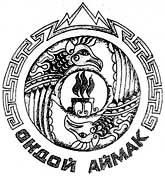 «Ондой аймак»Муниципал тозолмоАдминистрациязынынАкча - манат лаэкономика управлениезиСокращенное наименование УчредителяСокращенное наименование УчрежденияНаименование УчредителяОГРН, ОКТМОНаименование УчрежденияОГРН, ОКТМОМесто нахождения:Место нахождения:ИНН/КППИНН/КПППлатежные реквизиты:Наименование учреждения Банка России,БИК,Расчетный счет,Наименование территориального органа Федерального казначейства, в котором открыт лицевой счет,Лицевой счетНаименование территориального органа Федерального казначейства, в котором открыт лицевой счет,Лицевой счетСокращенное наименование УчредителяСокращенное наименование УчредителяСокращенное наименование УчрежденияСокращенное наименование Учреждения_______________/(подпись)________________(ФИО)________________/(подпись)_________________(ФИО)№ п/пКод по бюджетной классификации Российской Федерации (по расходам бюджета муниципального образования «Онгудайский район» на предоставление Субсидии) <3>Код по бюджетной классификации Российской Федерации (по расходам бюджета муниципального образования «Онгудайский район» на предоставление Субсидии) <3>Код по бюджетной классификации Российской Федерации (по расходам бюджета муниципального образования «Онгудайский район» на предоставление Субсидии) <3>Код по бюджетной классификации Российской Федерации (по расходам бюджета муниципального образования «Онгудайский район» на предоставление Субсидии) <3>Сроки перечисления Субсидии <4>Сумма, подлежащая перечислению, рублейСумма, подлежащая перечислению, рублей№ п/пкод главыраздел, подразделцелевая статьявид расходовСроки перечисления Субсидии <4>всегов т.ч. <5>_________123456781- до «__» ________ 20__ г.2- до «__» ________ 20__ г.3- до «__» ________ 20__ г.Итого по КБКx- до «__» ________ 20__ г.- до «__» ________ 20__ г.- до «__» ________ 20__ г.Итого по КБКxВСЕГО:ВСЕГО:ВСЕГО:ВСЕГО:ВСЕГО:ВСЕГО:№ п/пМуниципальная услуга или работаМуниципальная услуга или работаМуниципальная услуга или работаМуниципальная услуга или работаМуниципальная услуга или работаМуниципальная услуга или работаМуниципальная услуга или работаПоказатель, характеризующий объем неоказанных муниципальных услуг и невыполненных работПоказатель, характеризующий объем неоказанных муниципальных услуг и невыполненных работПоказатель, характеризующий объем неоказанных муниципальных услуг и невыполненных работПоказатель, характеризующий объем неоказанных муниципальных услуг и невыполненных работНормативные затраты на оказание единицы показателя, характеризующего объем муниципальной услуги или работы, рублей <4>Объем остатка Субсидии, подлежащий возврату в бюджет МО «Онгудайский район» рублей <5>№ п/пуникальный номер реестровой записи <2>наименование <2>показатель, характеризующий содержание муниципальной услуги (работы)показатель, характеризующий содержание муниципальной услуги (работы)показатель, характеризующий содержание муниципальной услуги (работы)показатель, характеризующий условия (формы) оказания муниципальной услуги (выполнения работы)показатель, характеризующий условия (формы) оказания муниципальной услуги (выполнения работы)наименование <2>единица измеренияединица измеренияотклонение, превышающее допустимое (возможное) значение <3>Нормативные затраты на оказание единицы показателя, характеризующего объем муниципальной услуги или работы, рублей <4>Объем остатка Субсидии, подлежащий возврату в бюджет МО «Онгудайский район» рублей <5>№ п/пуникальный номер реестровой записи <2>наименование <2>_______(наименование показателя) <2>______(наименование показателя) <2>______(наименование показателя) <2>_______(наименование показателя) <2>______(наименование показателя) <2>наименование <2>наименование <2>код по ОКЕИ <2>отклонение, превышающее допустимое (возможное) значение <3>Нормативные затраты на оказание единицы показателя, характеризующего объем муниципальной услуги или работы, рублей <4>Объем остатка Субсидии, подлежащий возврату в бюджет МО «Онгудайский район» рублей <5>1234567891011121314Муниципальные услугиМуниципальные услугиМуниципальные услугиМуниципальные услугиМуниципальные услугиМуниципальные услугиМуниципальные услугиМуниципальные услугиМуниципальные услугиМуниципальные услугиМуниципальные услугиМуниципальные услугиМуниципальные услугиМуниципальные услугиРаботыРаботыРаботыРаботыРаботыРаботыРаботыРаботыРаботыРаботыРаботыРаботыРаботыРаботыИТОГОИТОГОИТОГОИТОГОИТОГОИТОГОИТОГОИТОГОИТОГОИТОГОИТОГОИТОГОИТОГОСокращенное наименование УчредителяСокращенное наименование УчрежденияНаименование УчредителяОГРН, ОКТМОНаименование УчрежденияОГРН, ОКТМОМесто нахождения:Место нахождения:ИНН/КППИНН/КПППлатежные реквизиты:Платежные реквизиты:Наименование учреждения Банка России,БИКРасчетный счетНаименование территориального органа Федерального казначейства, в котором открыт лицевой счетЛицевой счетНаименование территориального органаФедерального казначейства, в котором открыт лицевой счетЛицевой счетСокращенное наименование УчредителяСокращенное наименование УчредителяСокращенное наименование УчрежденияСокращенное наименование Учреждения_________________/(подпись)_________________(ФИО)_________________/(подпись)_________________(ФИО)